“Newsy” the ESOL Tutor NewsletterNovember, 2021      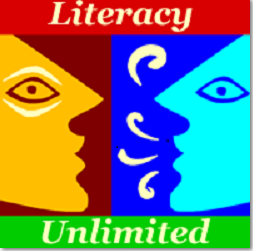 Welcome to “NEWSY” the Literacy Unlimited Tutor Bulletin 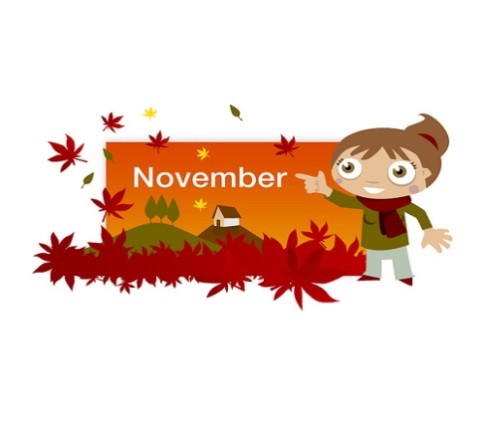 Hi everyone,The leaves are falling faster and the activity at Literacy is picking up.  In October we started three new in-person low beginner English conversation classes and the online citizenship class started.  We also held new student registration and tutors are dropping in to pick up their 2022 Literacy Unlimited calendars.Tutor and Student Social HoursThe October virtual Tutor and Student social hour was well attended with tutors and students who have varying levels of spoken English.  To join the fun, invite your students (if you have one) and meet other students and tutors while doing an icebreaker activity.  Virtual Social HourTuesday November 16th 10:00 – 11:30 amZoom Link:  Call for Tutors who are willing to work with more than one studentIf you are interested in working with more than one student either one-to-one, in a small group, or in a conversation class let us know.  We will try to match you with some of the students on our waiting list.  fplmail4@minlib.net Literacy Unlimited 2022 Calendar FundraiserThis is the first time Literacy has done a calendar fundraiser.  The calendar includes photos of Farm Pond in Framingham and literacy related quotes and fun facts and makes a great gift.   All proceeds from this fundraiser will go directly to Literacy Unlimited’s operating budget and help us continue to serve our students.  To learn more about the calendars, the raffle associated with it and to order one or more, click this link: https://framinghamlibrary.org/literacy/our-program/literacy/ Literacy Unlimited Holiday ScheduleIt’s that time of year with many holidays.  We will be closed:November 11 (Thursday) Veteran’s Day November 24 (Wednesday) we will close at 1:00 pm, November 25 and 26 Thanksgiving holidayDecember 23 – January 3 Christmas and New Year’s holidaysOf course you can meet with your student in the Literacy Center if we are closed as long as the Framingham Library is open.                       ____________________________________________Scheduled Tutor Meetings Tutor Time – Tuesday, November 16 at 2:00 PM Karen and Laurie will demonstrate some of the techniques that are associated with the TPRS (Teaching Proficiency with Reading and Storytelling) method of teaching foreign languages.  Also as part of the discussion we will demonstrate using MS Powerpoint and Google Slides with the lessons.  To Join the Zoom meeting:Tutor Time REPEAT – Thursday, November 18 at 6:30 PM We will repeat the Tutor Time session described above.   To Join the Zoom meeting:Good to Know – For Your StudentsPlease invite your students to attend the virtual social hour described above.  We will also send students an email inviting them to the social hour. Good to Know – For TutorsHelping a student work toward citizenshipOn November 6th from 10 - 12, there is a free online workshop taught by Andrew Shapira, Literacy coordinator at the Newton library on Tech tools that can be used to prepare students for all aspects of the citizenship interview.You will learn how to use tools like Quizizz, Edpuzzle, Flippity, and Padlet specifically for citizenship content, whether teaching online or in person. Andrew will also demonstrate several high-quality citizenship resources that can form the basis of lessons or that students can use for independent study.To register, click on the link below. Registration closes on November 5th.New Tutor Information SessionsThere will be a new ESOL tutor training starting in January.  If you know someone who would like to tutor please have them call us: 508 532 5574 or email us: fplmail4@minlib.net There will be two new tutor information Zoom sessions on:Tuesday November 9 at 10:00 amMonday November 29 at 6:30 pmRole Playing with your StudentsAre you trying to change up your tutoring sessions or conversation classes?  Role play is a great way to do that.  A book titled “ESL Role Plays” by Larry Pitts is packed with 50 creative role plays like:  Cities, Cooking, Crime, Family, Fast Food, Homes, Job Interview, Memory, Music, and Privacy role plays.  It is available to request from your local library through the Minuteman library network.   Thanks Peg W. for suggesting the book.Hope we see you soon virtually or in-person,Karen